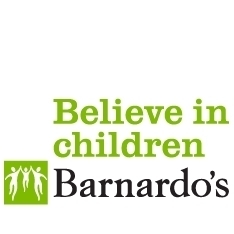 Zawieszenie w szkole w AngliiZawieszenie jest środkiem dyscyplinarnym, z którego może skorzystać dyrektor szkoły, gdy dochodzi do incydentów bardzo złego zachowania. Szkoły zobowiązane są mieć przepisy dot. zachowania, które wyjaśniają okoliczności, w których może dojść do zawieszenia, na przykład: poważne naruszenie szkolnych przepisów dot. zachowania (włączając znęcanie się) sytuacje, gdy pozwolenie uczniowi na pozostanie w szkole mogłoby poważnie zaszkodzić nauce i zdrowiu ucznia lub innych osób w szkole  powtarzające się nieprzestrzeganie poleceń  Dzieci nie powinny być zawieszone z powodu:drugorzędne naruszenie zasad szkoły, takich jak niewykonywanie pracy domowej lub nieprzynoszenie pieniędzy na opłatę za obiad  słabe osiągnięcia akademickie  spóźnianie się lub wagarowanie ciążazłamanie zasad noszenia uniformu lub przepisów dot. wyglądu takich jak biżuteria, piercing oraz fryzury (chyba że dochodzi do nich stale i zasady łamane są celowo)  zachowania rodziców, na przykład odmowa lub niezdolność do przyjścia na spotkanie lubdla swojego własnego bezpieczeństwa przed nękaniem, które miałoby miejsce gdyby wysłano je do domu.Rodzaje zawieszeniaIstnieją tylko dwa rodzaje zawieszenia, które są zgodne z prawem: stałe i na określony okres. Tylko dyrektor szkoły (lub nauczyciel kierujący zespołem odwołania ucznia lub dyrektor akademii) mogą zawiesić ucznia.Oznacza to, że zgodnie z prawem, dziecko może być albo w szkole w pełnym wymiarze godzinowym albo zawieszone w uczęszczaniu do szkoły. Prawnie uczniowie mogą być albo zawieszeni na określony okres czasu (na określoną ilość dni szkolnych) lub na stałe (bez możliwości powrotu do szkoły, chyba że rodzice lub młoda osoba unieważnią zawieszenie poprzez apelację). Każde zawieszenie ucznia, nawet na krótki okres czasu, musi być formalnie zarejestrowane.Zawieszenie na określony okres czasuZawieszenie na określony okres czasu jest na określoną liczbę dni (max 45 dni w każdym roku szkolnym). Ustalona jest data powrotu i uczeń nie może wrócić do szkoły przed tym terminem. W przypadku zawieszeń pojedyńczych powyżej 15 dni, LEA musi zaplanować ze szkołą zapewnienie pełno-wymiarowej edukacji podczas okresu zawieszenia. Zawieszenia na ustalony okres czasu trwający dłużej niż pięć dni szkolnych zarząd (lub Samorząd Lokalny w przypadku uczniów zawieszonych przez jednostkę edukacyjną dla wykluczonych uczniów) musi zorganizować właściwą pełno-wymiarową edukację dla każdego ucznia będącego w obowiązkowym wieku szkolnym (na przykład: nauka w domu, jednostka edukacyjna dla wykluczonych uczniów lub nauka on-line). Nauka ta musi się rozpocząć nie później niż w szóstym dniu zawieszenia. Zawieszenie na okres stałyZawieszenie stałe uwzględnia usunięcie ucznia z rejestru szkoły. W tym przypadku, Samorząd Lokalny musi zapewnić właściwą pełno-wymiarową edukację dla ucznia w obowiązkowym wieku szkolnym, nie później niż w szóstym dniu zawieszenia. Zawieszenie nieformalne lub nieoficjalne“Nieformalne” lub “nieoficjalne” zawieszenie, takie jak wysłanie dziecka do domu aby się uspokoiło są niezgodne z prawem niezależnie od tego, czy doszło do nich za zgodą rodziców lub opiekunów. Wiele dzieci lub młodych ludzi z SEN lub niepełnosprawnych jest zawieszonych bezprawnie. Może do tego dojść kiedy rodzice są poproszeni o zabranie lub zatrzymanie dzieci w domu bez właściwego poinformowania, że jest to zawieszenie. Szkoła może twierdzić, że robi rodzicom przysługę prosząc o tymczasowe zabranie dziecka ze szkoły bez traktowania tego oficjalnie. Często uwzględnia to odbieranie ze szkoły wcześniej, w porze lunchu, nie przychodzenie do szkoły w pewne konkretne dni, lub przebywanie w szkole tylko na części zajęć. Kontrolowane przeniesieniaUczeń może być także skierowany do innej szkoły jako część “kontrolowanego przeniesienia”. Ma to na celu umożliwienie mu świeżego startu w nowej szkole i jest alternatywą dla zawieszenia. Kontrolowane przeniesienia muszą być ustalane tylko za zgodą wszystkich stron, łącznie z rodzicami. Groźba zawieszenia nigdy nie może być użyta w celu wpłynięcia na rodziców by przenieśli oni dziecko ze szkoły. Kontrolowane przeniesienia podlegają zwykle okresowi próbnemu w nowej szkole. Uczniowie pozostają zapisani do swojej starej szkoły i mogą tam powrócić jeśli przeniesienie nie uda się.Zawieszenie uczniów z zaświadczeniem SEN lub Edukacyjny Plan Opieki Zdrowotnej (ang. EHCP)  Dyrektorzy powinni na tyle co możliwe, unikać stałego zawieszania uczniów z zaświadczeniem o SEN lub EHCP lub Looked After Child. Szkoły powinny proaktywnie współdziałać z rodzicami w kształtowaniu zachowania uczniów z dodatkowymi potrzebami. Kiedy szkoła ma zastrzeżenia co do zachowania, lub groźby zawieszenia dziecka z dodatkowymi potrzebami, ucznia z zaświadczeniem o SEN, EHCP lub “looked after child”, powinna, we współpracy z innymi (łącznie z samorządem lokalnym jeśli jest to konieczne) rozważyć jakie dodatkowe wsparcie lub alternatywne miejsce w innej szkole może być wymagane. Powinno to uwzględniać ocenę stosowności wsparcia dla specjalnych potrzeb edukacyjnych ucznia. Kiedy uczeń posiada zaświadczenie SEN lub EHCP, szkoła powinna rozważyć prośbę o wcześniejsze oszacowanie roczne lub doraźne/w nagłym przypadku. Dodatkowo, kiedy uczeń ma zaświadczenie o SEN lub EHCP, Lokalny Samorząd musi upewnić się, że właściwe pełno-wymiarowe zajęcia w placówce są określone na podstawie rozmowy z rodzicami.Jak wygląda procedura zawieszenia ucznia?Kiedy dyrektor lub nauczyciel prowadzący zdecydują się zawiesić ucznia, rodzice lub opiekunowie powinni zostać natychmiast poinformowani, zwykle przez telefon, a następnie wysłanie listu. List musi zawierać: Informację czy zawieszenie jest stałeKonkretny okres zawieszenia jeśli jest ono na ustalony okres czasuPowody zawieszeniaPrawo rodziców do zaprezentowania sprawy organowi zarządzającemu, i informację w jaki sposób może być w to zaangażowany również uczeńZ kim skontaktować się odnośnie zaprezentowania sprawyPrawo do wglądu w dane szkolne ucznia w przypadku prośby pisemnejUstalenia dla ucznia w jaki sposób będzie on kontynuował edukację podczas pierwszych pięciu dni zawieszenia, łącznie z zaplanowaniem i oceną pracy podjęte przez szkołę/jednostkę edukacyjną dla wykluczonych uczniów. Obowiązkiem rodziców jest upewnienie się, że praca domowa jest wykonana przez ucznia i zwrócona  do szkoły.Dni szkolne (lub dzień szkolny), od którego uczeń będzie korzystał z alternatywnej odpowiedniej formy edukacji.Obowiązki rodziców Podczas pierwszych pięciu dni okresu zawieszenia (niezależnie czy na ustalony czas czy na stałe), rodzice zawieszonego ucznia będącego w obowiązkowym wieku szkolnym, muszą upewnić się, że uczeń nie jest obecny w miejscu publicznym podczas godzin pracy szkoły, chyba że istnieje rozsądne tego uzasadnienie. Niedopilnowanie tego jest wykroczeniem, a rodzice mogą być ukarani karą grzywny w wysokości £60.Odwołanie do Zarządu SzkołyMogą Państwo złożyć odwołanie do Zarządu Szkoły, jeśli uważacie, że zawieszenie jest niesprawiedliwe lub jeśli szkoła nie przestrzega właściwych procedur. Proces apelacyjny w przypadku zawieszenia jest dość skomplikowany i uzależniony od różnych czynników. Proszę poprzez link zapoznać się z dalszymi informacjami co do roli rady zarządu w przypadku zawieszenia dziecka.  Dalsze informacje są dostępne tutaj http://childlawadvice.org.uk/information-pages/school-exclusion/, lub proszę sprawdzić Child Law Advice.Innym użytecznym linkiem w zasięgnięciu informacji jest sIPSEA: http://www.ipsea.org.uk/Ustawowy Przewodnik Wydziału Edukacji może być znaleziony tutaj:https://www.gov.uk/government/uploads/system/uploads/attachment_data/file/641418/20170831_Exclusion_Stat_guidance_Web_version.pdfW celu uzyskania dalszej informacji i porady, prosimy skontaktować się z Barnardo’s SENDIASS:Telefon : 01274 513300Email: bradfordsendiass@barnardos.org.ukW formie listownej: Bradford SENDIASS		 40–42 Listerhills Science Park		 Campus Road		 Bradford		 BD7 1HRLub proszę odwiedzić naszą stronę w celu uzyskania dalszych przydatnych informacji:www.barnardos.org.uk/bradfordsendiass